ENCORE DCS Regional Competition 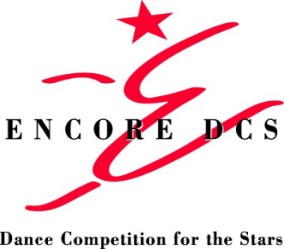 Tentative Schedule OutlineMYRTLE BEACH, SC MYRTLE BEACH HIGH SCHOOLFEBRUARY 7-9, 2020FRIDAY, FEBRUARY 75:15 PM	DOORS OPEN6:15 PM	JUNIOR SOLOS10:00 PM	JUNIOR DUET/TRIOS11:05 PM	AWARDS CEREMONYSATURDAY, FEBRUARY 86:45 AM	DOORS OPEN7:30 AM	MINI AND PETITE SOLOS8:45 AM	MINI AND PETITE DUET/TRIOS9:15 AM	AWARDS CEREMONY9:40 AM	MINI, PETITE AND JUNIOR GROUPS1:35 PM	AWARDS CEREMONY2:20 PM	TEEN PRODUCTIONS2:45 PM	TEEN GROUPS7:05 PM	FREE MASTER CLASS ON STAGE 7:25 PM	AWARDS CEREMONY8:15 PM	RECREATIONAL TEEN AND SENIOR SOLOS 10:15 PM	ALL SENIOR DUET/TRIOS11:15 PM	AWARDS SUNDAY, FEBRUARY 96:45 AM	DOORS OPEN7:30 AM	COMPETITIVE AND ELITE TEEN SOLOS11:10 AM	TEEN DUET/TRIOS12:55 PM	AWARDS CEREMONY1:30 PM	SENIOR GROUPS4:45 PM	AWARDS CEREMONY5:15 PM	COMPETITIVE AND ELITE SENIOR SOLOS9:15 PM	AWARDS CEREMONY* Please note this is a tentative schedule and is subject to change.  A customized schedule with individual performance times for each entry will be emailed to all studios by WEDNESDAY, JANUARY 29.  Students should be prepared to compete up to one hour ahead of their scheduled performance time.** The deadline for changes is FRIDAY, JANUARY 31 and can be emailed to susan@encoredcs.com. LIVESTREAM AVAILABLE AT WWW.LIVESTREAM.COM/ENCORESOUTH 